基本信息基本信息 更新时间：2024-05-16 21:51  更新时间：2024-05-16 21:51  更新时间：2024-05-16 21:51  更新时间：2024-05-16 21:51 姓    名姓    名王扑林王扑林年    龄32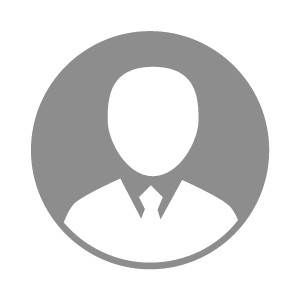 电    话电    话下载后可见下载后可见毕业院校成都农业科技职业学院邮    箱邮    箱下载后可见下载后可见学    历大专住    址住    址期望月薪面议求职意向求职意向养猪技术员,生产经理/主管,农户管理员养猪技术员,生产经理/主管,农户管理员养猪技术员,生产经理/主管,农户管理员养猪技术员,生产经理/主管,农户管理员期望地区期望地区四川省四川省四川省四川省教育经历教育经历就读学校：成都农业科技职业学院 就读学校：成都农业科技职业学院 就读学校：成都农业科技职业学院 就读学校：成都农业科技职业学院 就读学校：成都农业科技职业学院 就读学校：成都农业科技职业学院 就读学校：成都农业科技职业学院 工作经历工作经历工作单位：绵阳双胞胎力通畜牧有限公司 工作单位：绵阳双胞胎力通畜牧有限公司 工作单位：绵阳双胞胎力通畜牧有限公司 工作单位：绵阳双胞胎力通畜牧有限公司 工作单位：绵阳双胞胎力通畜牧有限公司 工作单位：绵阳双胞胎力通畜牧有限公司 工作单位：绵阳双胞胎力通畜牧有限公司 自我评价自我评价吃苦耐劳、积极主动、待人热情、团结合作，能迅速的适应各种环境，并融入其中吃苦耐劳、积极主动、待人热情、团结合作，能迅速的适应各种环境，并融入其中吃苦耐劳、积极主动、待人热情、团结合作，能迅速的适应各种环境，并融入其中吃苦耐劳、积极主动、待人热情、团结合作，能迅速的适应各种环境，并融入其中吃苦耐劳、积极主动、待人热情、团结合作，能迅速的适应各种环境，并融入其中吃苦耐劳、积极主动、待人热情、团结合作，能迅速的适应各种环境，并融入其中吃苦耐劳、积极主动、待人热情、团结合作，能迅速的适应各种环境，并融入其中其他特长其他特长